Award Criteria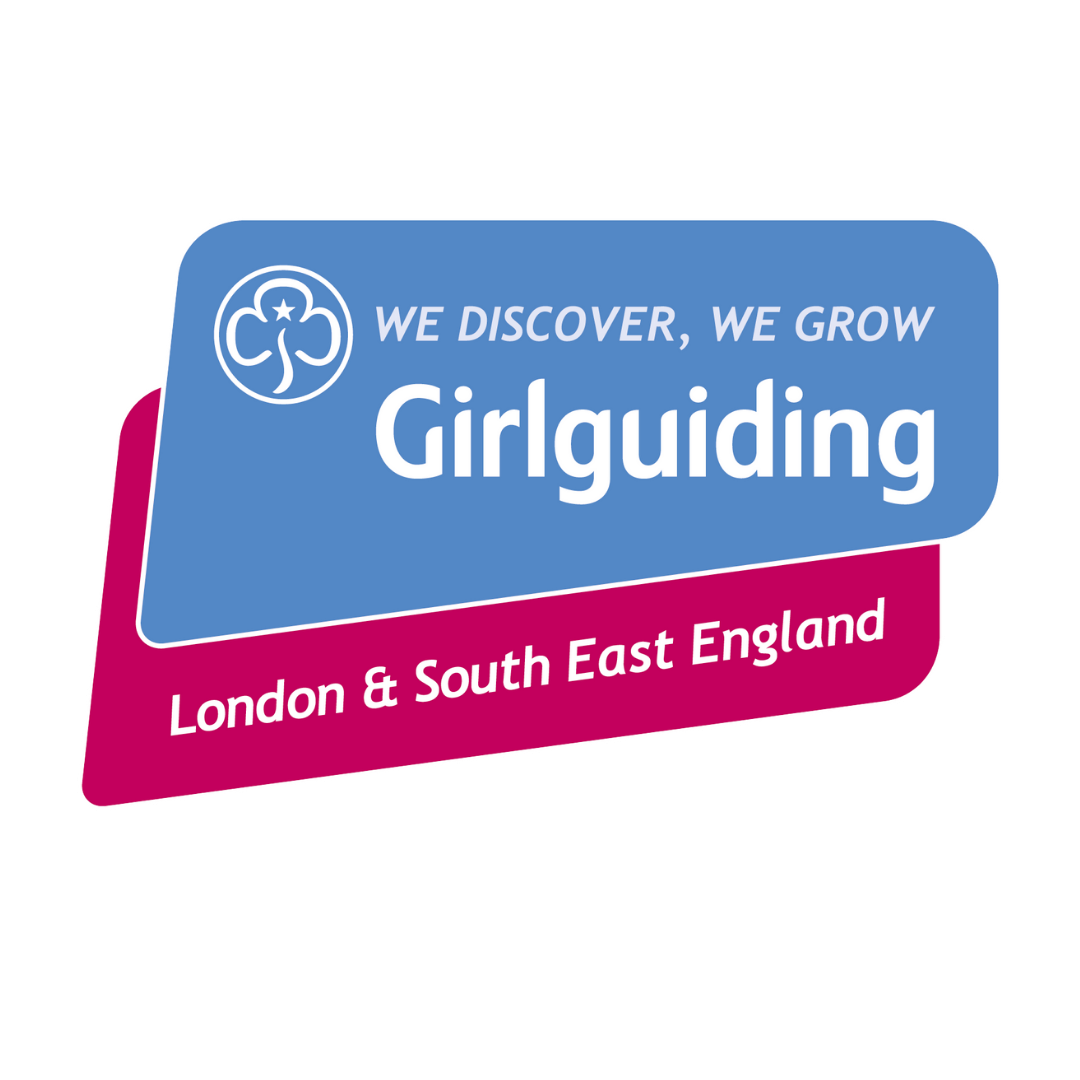 Make a Difference AwardFor groups or individuals within Units, Districts, Divisions or Counties who have made a significant difference to the lives of others through a community action project. This could be through fundraising or a practical project.The application must be:Made without the knowledge of the nominee, or others who have had major involvement in the projectAccompanied by a minimum of three pieces of evidence such as letters, newspaper reports, photographs or a fundraising pageAccompanied by a certificate or letter from the charity being supported (if applicable)Recommended by a County CommissionerThis form can be completed digitally or in writing. Please send the completed form, with supporting documents to:

dianeb@girlguidinglaser.org.ukApplication FormMake a Difference AwardPlease send the completed form, with supporting documents to: dianeb@girlguidinglaser.org.ukNominee detailsNominee detailsName(s):Unit:District/Division:County:Role:Short description of projectDetails of any other recognition the project has receivedSupporting documentsSupporting documentsHave you attached the following?Tick hereA minimum of three pieces of evidence, such as newspaper reports, photographs or a fundraising page.A certificate or letter from the charity being supported (if applicable)County Commissioner recommendationCounty Commissioner recommendationCounty Commissioner recommendationPrint Name:Signed:Date: